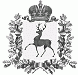 АДМИНИСТРАЦИЯ ЩЕННИКОВСКОГО СЕЛЬСОВЕТА ШАРАНГСКОГО МУНИЦИПАЛЬНОГО РАЙОНА НИЖЕГОРОДСКОЙ ОБЛАСТИП О С Т А Н О В Л Е Н И Еот 28.02.2020	№ 05Об утверждении муниципальной программы  «Профилактика  наркомании и токсикомании   на территории Щенниковского сельсовета Шарангского муниципального района Нижегородской области на 2020 - 2022 годы»В соответствии с Федеральным законом от 06.10.2003 № 131-ФЗ «Об общих принципах организации местного самоуправления в Российской Федерации», Федеральным законом от 08.01.1998 № 3-ФЗ «О наркотических средствах и психотропных веществах», Законом Нижегородской области от 28.03.2002 года № 16-З «О профилактике наркомании и токсикомании», в целях профилактики наркомании и токсикомании на территории Щенниковского сельсовета Шарангского муниципального района Нижегородской области администрация Щенниковского сельсовета Шарангского муниципального района Нижегородской области  постановляет:1.Утвердить прилагаемую муниципальную программу  «Профилактика  наркомании и токсикомании   на территории Щенниковского сельсовета Шарангского муниципального района Нижегородской области на 2020 - 2022 годы».2. Настоящее решение обнародовать в установленном порядке, определенном Уставом Щенниковского сельсовета и разместить в информационно-телекоммуникационной сети «Интернет» на официальном сайте администрации Шарангского муниципального района.3. Контроль за исполнением данного постановления оставляю за собой.4. Постановление вступает в силу со дня его обнародования.Глава администрации 								Л.Н.ЛежнинаУТВЕРЖДЕНАпостановлением администрацииЩенниковского  сельсоветаШарангского муниципального района  Нижегородской областиот  28.02.2020г. № 05Муниципальная программа«профилактика  наркоманиии и токсикоманиина территории ЩенниковскогосельсоветаШарангского муниципального района Нижегородской области на 2020- 2022 годы»1.Паспорт муниципальной программы «Профилактика  наркомании и токсикомании на территории Щенниковского сельсовета Шарангского муниципального района Нижегородской области на 2020 - 2022 годы»2.Характеристика программы и обоснование ее решенияпрограммно-целевыми методамиМуниципальная программа  «Профилактика наркомании и токсикомании на территории Щенниковского сельсовета Шарангского муниципального района Нижегородской области» на 2020 - 2022 годы», разработана в соответствии с Федеральным законом от 06.10.2003 № 131-ФЗ «Об общих принципах организации местного самоуправления в Российской федерации», Федеральным законом от 08.01.1998 № 3-ФЗ «О наркотических средствах и психотропных веществах», Законом Нижегородской области от 28.03.2002 № 16-З «О профилактике наркомании и токсикомании», в целях активизации работы по противодействию незаконному обороту наркотических средств и психотропных веществ на территории муниципального образования.2.2. Основные цели и задачи программы:	Основной целью программы является противодействие незаконному обороту наркотиков на территории сельского поселения, профилактика правонарушений связанных с употреблением и распространением наркотических и психотропных веществ.2.3. Программа рассчитана на 2020-2022 годы и предлагает решение следующих основных задач:-совершенствование системы профилактики злоупотребления наркотическими средствами и другими психоактивными веществами среди различных категорий населения, прежде всего молодежи и несовершеннолетних;-предупреждение преступлений и правонарушений, связанных со злоупотреблением и незаконным оборотом наркотиков;-организация информационно-пропагандистского обеспечения профилактики наркомании в поселении;- совершенствование нормативно - правовой базы муниципального образования в сфере незаконного оборота наркотиков;-оптимизация работы по профилактике распространения и употребления наркотических и психотропных веществ;-создание системы стимулов среди населения к стремлению жизни без наркотиков.2.4. Система программных мероприятий:Программа включает мероприятия по основным направлениям в сфере профилактики употребления и незаконного оборота наркотиков на территории Щенниковского сельсовета Шарангского муниципального района Нижегородской области:-информационно-пропагандистское обеспечение профилактики наркомании на территории муниципального образования;-профилактика наркопреступности;-мероприятия первичной профилактики наркомании;-межуровневое сотрудничество.Обоснование ресурсного обеспечения программы:2.5. Программа рассчитана на 3 года - период 2020-2022 годы. Для реализации мероприятий, предусмотренных данной программой, необходимо объединить усилия всех участников программы.2.6. Механизм реализации программы:Общий контроль исполнения Программы осуществляется администрацией Щенниковского сельсовета Шарангского муниципального района Нижегородской области, в чьи функции входит уточнение показателей по программным мероприятиям, механизм реализации Программы и состав исполнителей.2.7. Оценка социально-экономической и иной эффективности реализации программы:В ходе реализации Программы планируется консолидировать усилия правоохранительных органов, медицинских служб, общественных организаций, образовательных учреждений и населения в борьбе с незаконным оборотом и употреблением наркотиков на территории сельсовета.Результаты реализуемых направлений Программы позволят избежать роста распространения наркотиков и будут способствовать стабилизации состояния правопорядка в муниципальном образовании.3.Перечень мероприятий Программы4.Организация управления (механизм реализации) ПрограммыРеализацию Программы обеспечивает администрация Щенниковского сельсовета Шарангского муниципального района Нижегородской области - заказчик Программы, которая:-контролирует выполнение программных мероприятий, выявляет их отклонение от предусмотренных целей, устанавливает причины и принимает меры по устранению отклонений;-ежегодно уточняет целевые показатели и затраты по программным мероприятиям, механизм реализации Программы;-при необходимости создает рабочую группу по реализации Программы, определяет ее состав и регламент, утверждаемые в установленном порядке, организует деятельность рабочей группы;-организует мониторинг, оценку достигнутых целей и эффективности Программы.5.Контроль  за ходом реализации Программы:Контроль за ходом реализации  Программы осуществляет администрация Щенниковского сельсовета Шарангского муниципального района Нижегородской области 6.Оценка эффективности социально-экономических результатов реализации Программы:Реализация данной Программы в течение трех лет позволит:-повысить информированность населения муниципального образования по проблемам злоупотребления психоактивными веществами и наркотическими средствами;-повысить интерес родителей к вопросам антинаркотического воспитания детей и подростков;-расширить охват детей, подростков и молодежи программами профилактики злоупотребления психоактивными веществами и наркотическими средствами в культурно - досуговых учреждениях.-совершенствовать существующую систему первичной профилактики злоупотребления наркотическими средствами и другими психоактивными веществами среди различных категорий населения, что приведет к ограничению распространения наркомании, токсикомании и связанных с ними негативных социальных последствий на территории муниципального образования.1.1.Наименование программыПрофилактика  наркомании и токсикомании   на территории Щенниковского сельсовета Шарангского муниципального района Нижегородской области на 2020 - 2022 годы1.2.Основание для разработки программыЗакон Нижегородской области от 28.03.2002 № 16-З «О профилактике наркомании и токсикомании».1.3 .Заказчик - координатор ПрограммыАдминистрация Щенниковского сельсовета Шарангского муниципального района Нижегородской области 1.4. Основные разработчики ПрограммыАдминистрация Щенниковского сельсовета Шарангского муниципального района Нижегородской области1.5. Исполнители муниципальной ПрограммыАдминистрация Щенниковского сельсовета Шарангского муниципального района Нижегородской области; Отделение полиции (дислокация п.г.т. Шаранга) МО МВД России «Уренский» (по согласованию) МБУК «Шарангская  централизованная клубная система» ГБУЗ НО «Шарангская ЦРБ» (по согласованию)1.5. Подпрограмы муниципальной программыНе предусмотрено1.6. Цель муниципальной программыПротиводействие незаконному обороту наркотиков на территории сельского поселения, профилактика правонарушений связанных с употреблением и распространением наркотических и психотропных веществ1.7. Задачи муниципальной программысовершенствование системы профилактики злоупотребления наркотическими средствами и другими психоактивными веществами среди различных категорий населения, прежде всего молодежи и несовершеннолетних;- предупреждение преступлений и правонарушений, связанных со злоупотреблением и незаконным оборотом наркотиков;- организация информационно-пропагандистского обеспечения профилактики наркомании в поселении;- совершенствование нормативно - правовой базы муниципального образования в сфере незаконного оборота наркотиков;- оптимизация работы по профилактике распространения и употребления наркотических и психотропных веществ;- создание системы стимулов среди населения к стремлению жизни без наркотиков.1.8. Этапы и сроки реализациимуниципальной программыПрограмма реализуется-  в один этап - с 2020 по 2022 годы1.9. Система организации контроля за исполнением ПрограммыКонтроль выполнения настоящей Программы осуществляет глава администрации Щенниковского сельсовета1.10. Объемы бюджетных ассигнований муниципальной программы за счет всех источников финансированиияФинансирование программы не предусмотрено1.11.Планируемые результаты реализации Программыснижение количества лиц употребляющих алкогольные и наркотические вещества;-выявление потребителей психоактивных веществ и наркотических средств на ранней стадии;-снижение уровня доступности психоактивных веществ и наркотических средств для молодежи;- повышение уровня информированности населения по проблемам злоупотребления психоактивными веществами и наркотическими средствами;- повышение интереса родителей к вопросам антинаркотического воспитания детей и подростков;- формирование позитивного отношения населения к здоровому образу жизни. №п/пНаименованиемероприятияСрок исполненияИсполнителимероприятийI. Информационно-пропагандистское обеспечение профилактики наркомании в поселенииI. Информационно-пропагандистское обеспечение профилактики наркомании в поселенииI. Информационно-пропагандистское обеспечение профилактики наркомании в поселенииI. Информационно-пропагандистское обеспечение профилактики наркомании в поселении1Проведение мониторинга наркоситуации и причин, способствующих потреблению наркотиков202020212022Администрация Щенниковского сельсовета,Отделение полиции (дислокация пгт. Шаранга) МО МВД России «Уренский» (по согласованию)2Проведение собраний граждан по проблемам профилактики наркомании и наркопреступности202020212022Администрация Щенниковского сельсовета,Отделение полиции (дислокация пгт. Шаранга) МО МВД России «Уренский» (по согласованию)II. Профилактика наркопреступностиII. Профилактика наркопреступностиII. Профилактика наркопреступностиII. Профилактика наркопреступности3Работа по выявлению фактов немедицинского потребления и незаконного оборота наркотиков молодежью в местах массового досуга граждан202020212022Администрация Щенниковского сельсовета,Отделение полиции (дислокация пгт. Шаранга) МО МВД России «Уренский» (по согласованию),ГБУЗ НО «Шарангская ЦРБ» (по согласованию)III. Мероприятия первичной профилактики наркоманииIII. Мероприятия первичной профилактики наркоманииIII. Мероприятия первичной профилактики наркоманииIII. Мероприятия первичной профилактики наркомании4Проведение конкурса детских рисунков антинаркотической тематики, проведение лекций; разработка памяток «Наркотикам нет»202020212022Администрация Щенниковского сельсовета,МБУК «Шарангская централизованная клубная система»5Проведение профилактической работы с родителями, ведущими аморальный, антиобщественный образ жизни.202020212022Администрация Щенниковского сельсовета,Отделение полиции (дислокация пгт. Шаранга) МО МВД России «Уренский» (по согласованию)6Организация досуга подростков, вовлечение их в творческие объединения, художественную самодеятельность.202020212022Администрация Щенниковского сельсовета,МБУК «Шарангская  централизованная клубная система»7Участие в рейдах в местах отдыха несовершеннолетних с целью предупреждения антиобщественного поведения подростков, в т.ч. употребления наркотических веществ202020212022Администрация Щенниковского сельсовета,Отделение полиции (дислокация пгт. Шаранга) МО МВД России «Уренский» (по согласованию)